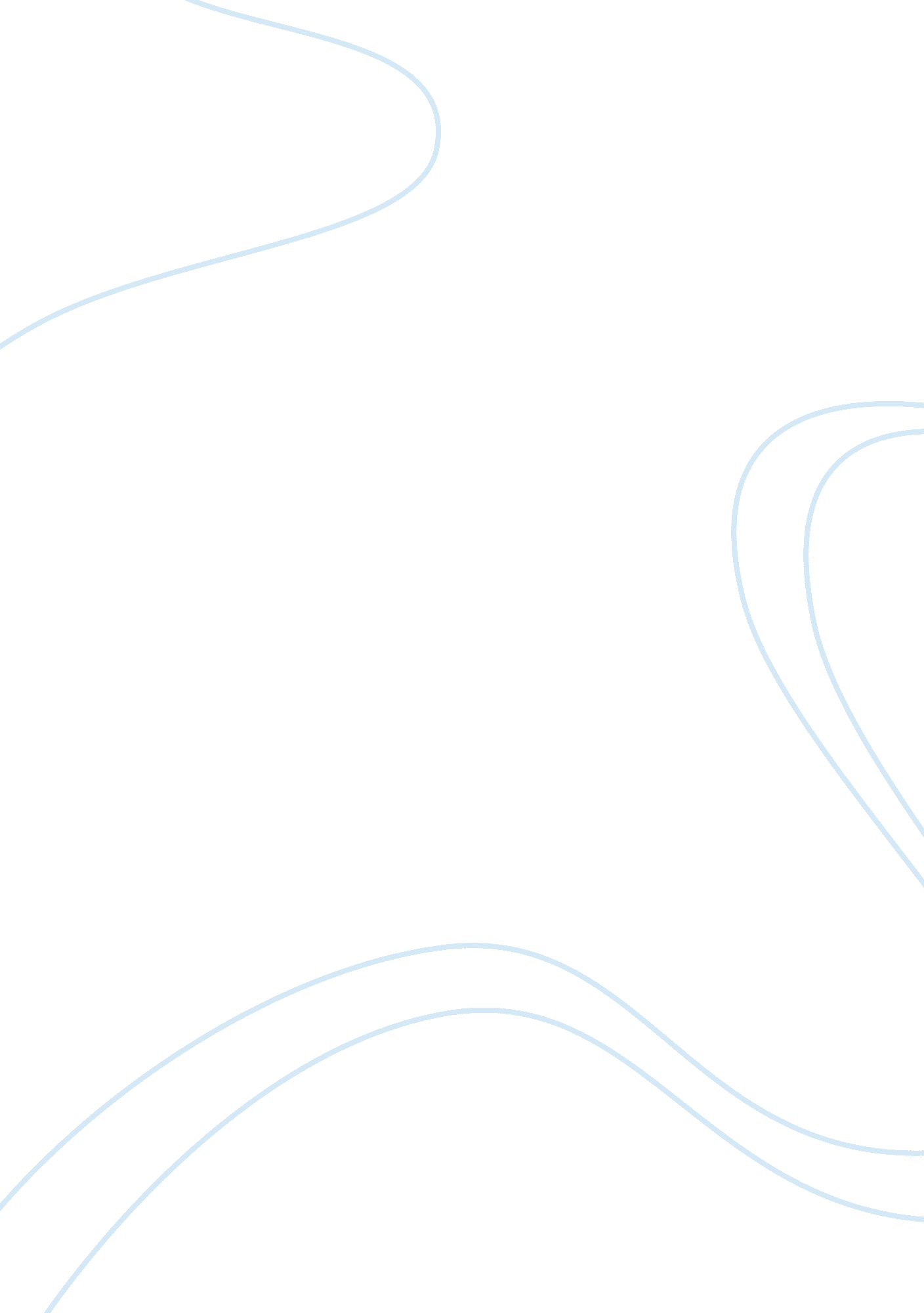 United states men’s national soccer teamSport & Tourism, Football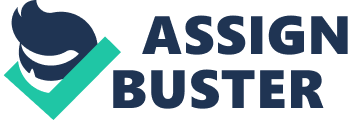 While rival drug cartels warred in the streets and the country’s murder rate climbed to highest in the world, the Colombian nationalsoccerteam set out to blaze a new image for their country. What followed was a mysteriously rapid rise to glory, as the team catapulted out of decades of obscurity to become one of the best teams in the world. Central to this success were two men named Escobar: Andrés, the captain and poster child of the National Team, and Pablo, the infamous drug baron who pioneered the phenomenon known in the underworld as “ Narco-soccer.” But just when Colombia was expected to win the 1994 World Cup and transform its international image, the shocking murder of Andres Escobar dashed the hopes of a nation.\n\nThrough the glory and the tragedy, The Two Escobars daringly investigates the secret marriage of crime and sport, and uncovers the surprising connections between the murders of Andres and Pablo. Personal Statement\n\nOur films tend to focus on disenfranchised communities in the process of rising up and transforming their political and economic circumstances. We choose these stories due to the scale of their historic importance—this is where societies are shaped.\n\nBy comparison, sports have often felt like mere diversion, games limited to the playing field. At times, we have both drifted from the passion for sports we shared as young athletes and fans, engaging ourselves in other endeavors as seasons of professional competition passed by.\n\nThen, invariably, definitive moments in sports history would grab our attention and turn our logic upside down. Like in 1994, when an athlete named Andres Escobar was murdered for accidentally scoring an own goal that cost the Colombian National Team a chance at winning the World Cup and transforming its negative image on the international stage. Here was a country with a national identity so integrally connected to the success of its soccer team that one mistake on a playing field dashed the pride of an entire nation and cost a man his life.\n\nLooking into the incident, we learned that the dramatic rise and fall of Colombian soccer was inextricably tied to the rise and fall of Pablo Escobar’s Medellín Drug Cartel, considered by many the ‘ ruling party’ of Colombia at the time. Sport in Colombia was not only mirroring thepersonalityand politics of society, but also an inseparable part of that society – the playing field an extension of the streets and offices where influential decisions are made.\n\nOn our journey through diverse walks of Colombian society during production, it became clear that this was far from a classic “ deal-with-the-devil” narrative. Rather, this was the story of the passions anddreamsof a people intrinsically tied to the rise and fall of a team. Stories such as this revive ourchildhoodfascination with sports and confirm the fundamental role they play in shaping our world. 